OMB No. 0930-0255											Expiration Date:  xx/xx/xx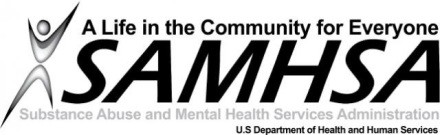 Reviewer Contact InformationSAMHSA, Division of Grant Review5600 Fishers LaneRockville, MarylandUSA20857Date: First Name: Last Name: Address: City: State: Zip Code: Contact Phone: Alternate Phone: Contact Email: Past or Current Affiliation:	Gender:	Community Based Organization ConsultantDirect Treatment for Mental Health or SUDFaith Based OrganizationFederal, State, and County Government SUD PreventionTribal Government ResearchUniversity, Colleges, and Other Higher Education Systems Other:Male Female Transgender      None of TheseEducation:Associates’ DegreeBachelor’s Degree Master’s Degree Ph.DM.D.Other:Degree Concentration:License (Enter type of license):Professional License in Mental Health or Substance Use Disorders:License #: License State:License Expiration Date:Ethnicity:Hispanic or Latino?     Yes      NoRace: (Mark all that apply):African AmericanAlaska Native/American IndianTribal Affiliation:Asian WhiteNative Hawaiian/Pacific IslanderPrimary Expertise:Drug-Free Communities Reviewer SUD PreventionSUD Treatment Mental HealthSecondary Expertise (Choose a maximum of 5 boxes from Sections A through C):Target Population:Adolescents/High-Risk Youth Consumer/Consumer Supporter Family Member of ConsumerDisabledFamiliesHomelessInfants and ChildrenLGBTQMilitary and Veterans Minorities (African American,  Hispanic or Latino, etc.) Seriously Mentally Ill Adults   Tribes or Tribal Organizations WomenOther:SUD and Clinical Issues:AlcoholAntisocial Behavior       Crack/Cocaine 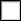 Children's Mental Health Co-Occurring SUD and Mental HealthEating Disorders Emergency TreatmentHeroin HIV/AIDSInhalants MarijuanaMedical Treatment Medication Assisted TreatmentMethamphetamine  Methadone TreatmentOpioid Use DisordersPost-traumatic Stress Prescription Drugs Psychotic Disorders Suicide PreventionOther Expertise:Counseling Criminal Justice ProgramsBehavioral HealthWorkplace ProgramsCoalition Building/Collaboration Health Information TechnologyProgram Planning Management Recovery Support ServicesResearch/Evaluation Residency Training (Medical) Rural CommunitiesTraining/Technical Assistance State SystemsIntegrated Care Other:Grant Review ExperienceProvide specific information about your review history in the checkbox(es) below:Experienced SAMHSA Grant  Reviewer Reviewer Training Completed, Date:No SAMHSA Grant Review ExperienceReviewer Training Completed if applicable, Date:Experienced Federal Grant Reviewer Experienced Non-Federal Grant ReviewerInclude a brief paragraph summarizing your general expertise in relation to prevention and/or treatment of mental and substance use disorders. Burden Statement:  This information is being collected to assist the Substance Abuse and Mental Health Services Administration (SAMHSA) in the planning of the SAMHSA Peer Grant Reviewers Program. This voluntary information collected will be used at an aggregate level to determine the reach, consistency, and quality of the Program. Under the Privacy Act of 1974 any personally identifying information obtained will be kept private to the extent of the law. An agency may not conduct or sponsor, and a person is not required to respond to, a collection of information unless it displays a currently valid Office of Management and Budget (OMB) control number. The OMB control number for this project is 0930-0255. Public reporting burden for this collection of information is estimated to average 1.5 hours per encounter, including the time for reviewing instructions, searching existing data sources, gathering and maintaining the data needed, and completing and reviewing the collection of information. Send comments regarding this burden estimate or any other aspect of this collection of information, including suggestions for reducing this burden, to SAMHSA Reports Clearance Officer, 5600 Fishers Ln, Room 15E57B, Rockville, MD 20857.